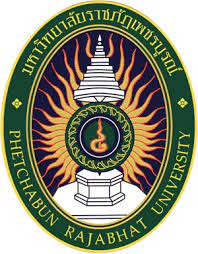 คำรับรองการปฏิบัติงานของพนักงานประจำมหาวิทยาลัย(ข้อตกลงในการรับรองผลการปฏิบัติงาน)มหาวิทยาลัยราชภัฏเพชรบูรณ์............................................................................ชื่อ -นามสกุล                                            .ประเภทตำแหน่ง ทั่วไป	ชื่อสายงาน ปฏิบัติการทั่วไปชื่อตำแหน่ง พนักงานปฏิบัติการขอบเขตการปฏิบัติงาน การให้บริการด้านปฏิบัติการให้เป็นไปด้วยความเรียบร้อยอยู่เสมอโดยมีรายละเอียดการปฏิบัติงานดังต่อไปนี้ดูแล รักษา ซ่อมบำรุงเครื่องมือให้สะอาดเรียบร้อยอยู่เสมอ โดยปราศจากเศษฝุ่น หรือตามที่ผู้บริหารกำหนดให้บริการงานในหน้าที่ที่รับผิดชอบ ตามสถานที่ต่าง ๆ ที่มีการร้องขอ  ดูแลอาคารสถานที่ที่รับผิดชอบเกี่ยวกับงานในหน้าที่ให้พร้อมใช้งาน ให้เกิดความเป็นระเบียบเรียบร้อยและสวยงามดูแล จัดหาวัสดุ อุปกรณ์ในงานที่รับผิดชอบ และศึกษา เทคโนโลยีใหม่ๆ ที่ทันสมัยมาใช้พัฒนางานที่รับผิดชอบรายงานสิ่งที่เป็นปัญหาของบริเวณสถานที่รับผิดชอบและการปฏิบัติงานให้หัวหน้าหรือผู้บริหารทราบปฏิบัติงานอื่น ๆ ตามที่หัวหน้างานหรือผู้บริหารมอบหมายระยะเวลาปฏิบัติงานระหว่างเวลา 08.30 – 16.30 น. โดยให้ปฏิบัติงานที่จำเป็นก่อนเวลาที่กำหนดตามที่ได้รับมอบหมาย และยืดหยุ่นเวลาการปฏิบัติงานได้ตามความจำเป็นและเหมาะสมระยะเวลาการประเมินผลการปฏิบัติงานในรอบปีงบประมาณ ในระหว่างวันที่ 1 ตุลาคม – 30 กันยายน ผลผลิตผลการประเมินการปฏิบัติงานตามขอบเขตการปฏิบัติงานอยู่ในระดับดีขึ้นไปผลการกลั่นกรองการผลประเมินการปฏิบัติงานตาม (1) อยู่ในระดับดีขึ้นไป2 -เงื่อนไขอื่น ๆแต่งกายสุภาพเรียบร้อย เหมาะสม หรือตามที่มหาวิทยาลัยกำหนดและใช้ภาษาสุภาพใช้เวลาปฏิบัติงานในมหาวิทยาลัย หากมีภารกิจสำคัญให้ขออนุญาตผู้บริหารก่อนออกไปทำภาระกิจนอกมหาวิทยาลัยสนับสนุนหรือเข้าร่วมกิจกรรมตามที่มหาวิทยาลัยกำหนดลงชื่อ..............................................................ผู้ให้คำรับรอง/พนักงานประจำมหาวิทยาลัย       (............................................................)ลงชื่อ..............................................................หัวหน้างาน/ผู้อำนวยการกองหรือเทียบเท่า/ผู้ที่ได้รับมอบหมาย       (............................................................)ลงชื่อ..............................................................คณบดี/ผู้อำนวยการ/ผู้ที่ได้รับมอบหมาย       (............................................................)ลงชื่อ..............................................................อธิการบดี/รองอธิการหรือผู้ช่วยอธิการที่ได้รับมอบหมาย       (............................................................)แบบประเมินผลการปฏิบัติงานตามคำรับรองการปฏิบัติงานของพนักงานประจำมหาวิทยาลัย(ข้อตกลงในการรับรองผลการปฏิบัติงาน)มหาวิทยาลัยราชภัฏเพชรบูรณ์............................................................................หน้าที่และความรับผิดชอบในตำแหน่งพนักงานประจำมหาวิทยาลัย ประเภทตำแหน่ง ทั่วไป	ชื่อสายงาน  ปฏิบัติการทั่วไปชื่อตำแหน่ง  พนักงานปฏิบัติการ2 -เกณฑ์การประเมินดีแด่น		ผลคะแนนระหว่างร้อยละ ๙๕ – ๑๐๐ดีมาก		ผลคะแนนระหว่างร้อยละ ๘๕ - ๙๔ดี		ผลคะแนนระหว่างร้อยละ ๗๕ - ๘๔พอใช้		ผลคะแนนระหว่างร้อยละ ๖๕ – ๗๔ต้องปรับปรุง	ผลคะแนนระหว่างร้อยละ ๖๐ - ๖๔เลิกจ้าง		ผลคะแนนต่ำกว่าร้อยละ ๖๐สรุปผลการประเมินผ่านการประเมิน / ปฏิบัติงานต่อไปผ่านการประเมินแบบมีเงื่อนไข / ได้รับการประเมินหลังจากปฏิบัติงานครบ 3 เดือนไม่ผ่านการประเมินลงชื่อ..............................................................รับทราบผลการประเมิน/พนักงานประจำมหาวิทยาลัย       (............................................................)ลงชื่อ.............................................................ผู้ประเมิน/หัวหน้างาน/ผู้อำนวยการกอง/ผู้ที่ได้รับมอบหมาย       (............................................................)ลงชื่อ..............................................................ผู้เห็นชอบการประเมิน/คณบดี/ผู้อำนวยการ/ผู้ที่ได้รับมอบหมาย       (............................................................)ตารางการปฏิบัติงานระดับคุณภาพระดับคุณภาพระดับคุณภาพระดับคุณภาพระดับคุณภาพหมายเหตุตารางการปฏิบัติงาน54321หมายเหตุดูแล จัดหาวัสดุ อุปกรณ์แลศึกษา เทคโนโลยีใหม่ๆ ที่ทันสมัยตลอดเวลาให้บริการงานในหน้าที่รับผิดชอบ ตามสถานที่ต่าง ๆ ที่มีการร้องขอ  ดูแล รักษา ซ่อมบำรุงเครื่องมืออุปกรณ์ ทำความสะอาดให้ปราศจากเศษฝุ่น มีความเรียบร้อยให้พร้อมใช้งานอยู่เสมอดูแล อาคารสถานที่ที่รับผิดชอบให้พร้อมใช้งาน ให้เกิดความเป็นระเบียบเรียบร้อยสวยงามทำความสะอาดบริเวณอาคารตามที่ได้รับผิดชอบ ปัดกวาดตกแต่งสถานที่ ให้เกิดความเป็นระเบียบเรียบร้อยรายงานสิ่งที่เป็นปัญหาของบริเวณสถานที่รับผิดชอบและการปฏิบัติงานให้หัวหน้าหรือผู้บริหารทราบแต่งกายสุภาพเรียบร้อย เหมาะสม หรือตามที่มหาวิทยาลัยกำหนด และใช้ภาษาสุภาพใช้เวลาปฏิบัติงานในมหาวิทยาลัย หากมีภารกิจสำคัญให้ขออนุญาตผู้บริหารก่อนออกไปทำภารกิจนอกมหาวิทยาลัยสนับสนุนหรือเข้าร่วมกิจกรรมตามที่มหาวิทยาลัยกำหนด10.ปฏิบัติงานอื่น ๆ ตามที่หัวหน้างานหรือผู้บริหารมอบหมายสรุปคะแนนประเมิน